Annexe 3 : les 4 bougies de l’Avent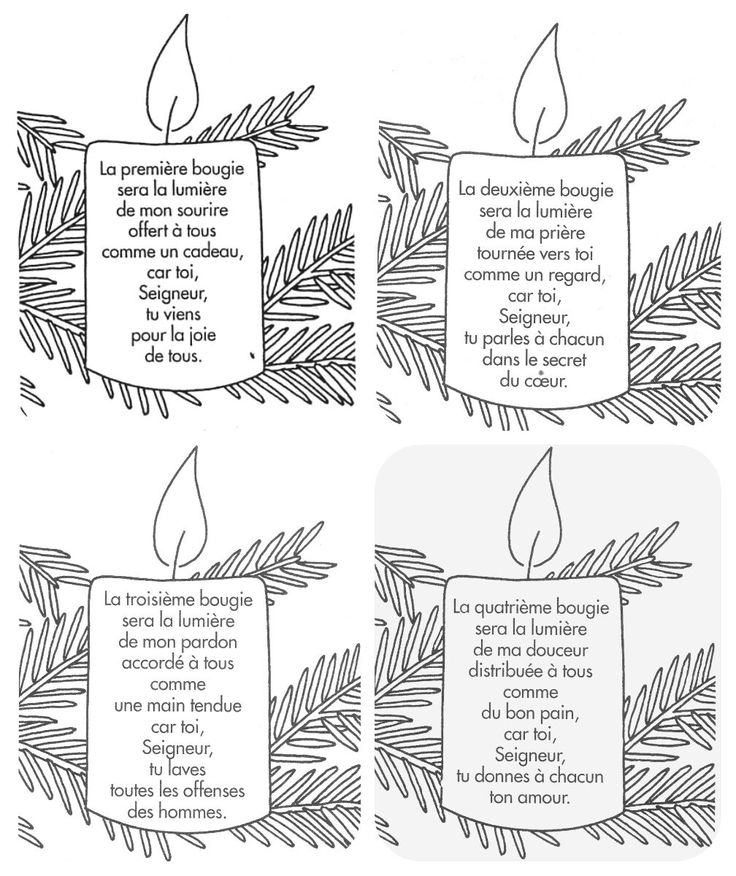 